Informazioni Tassa Rifiuti - fatturazione TARI corrispettivo 2021 – 2° SEMESTRE 2021 -comunicazione agli utenti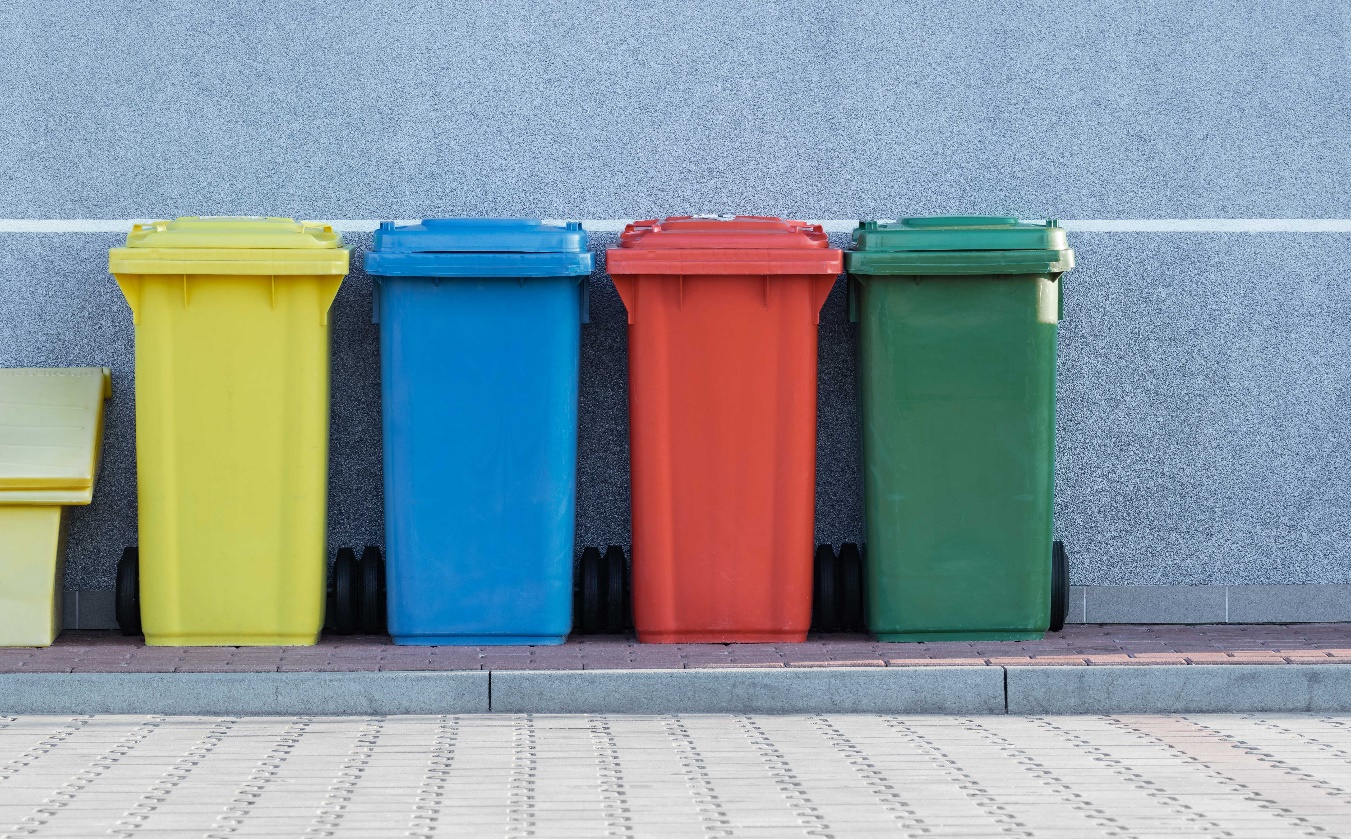 Si comunica che, per informazioni in merito alla fattura per il corrispettivo per  rifiuti  relativi al 2° Semestre 2021 -  Mantova Ambiente sarà presente presso gli uffici del Comune di Magnacavallo nelle seguenti date - previo APPUNTAMENTO da fissare telefonando al 366.4142896 :Sportello presso gli uffici comunali siti in  Piazza Marconi n. 5:Gli utenti che necessitassero di informazioni possono inoltre rivolgersi:al Numero verde 800 473165 (attivo dal lunedì al venerdì dalle 8 alle 18, il sabato dalle 9 alle 13)agli sportelli del gruppo TEA sul territoriovia mail: clienti@teaspa.itAl seguente link è inoltre possibile trovare il dettaglio di tutti gli sportelli TEA presenti sul territorio ove qualsiasi utente può recarsi: https://www.mantovaambiente.it/dove-siamoGiornoDataInizioTermineMercoledì15 dicembre 2021Dalle ore 10.00Alle ore 12.00Venerdì17 dicembre 2021Dalle ore 10.00Alle ore 12.00